ЧЕРКАСЬКА МІСЬКА РАДА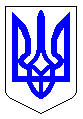 ЧЕРКАСЬКА МІСЬКА РАДАВИКОНАВЧИЙ КОМІТЕТРІШЕННЯВід 04.10.2016 № 1254Про затвердження рішеннязагальних зборів членів житлово-будівельного кооперативу № 74Відповідно до вимог ст. 40 Закону України „Про місцеве самоврядування в Україні”, п. 10 Примірного статуту житлово-будівельного кооперативу, затвердженого постановою Ради Міністрів УРСР від 30 квітня 1985 року № 186 та на підставі звернення голови правління житлово-будівельного кооперативу № 74 (вх. № 35700-ЖВ від 20 вересня 2016 року), виконавчий комітет міської радиВИРІШИВ:	1. Затвердити рішення загальних зборів членів житлово-будівельного кооперативу № 74 (витяг із протоколу № 37 від 08 вересня 2016 року) про прийняття в члени кооперативу, у зв'язку з передачею паю, згідно із п. 31 Примірного статуту ЖБК, Ярошенко Світлану Володимирівну, … р.н., на трикімнатну квартиру  … жилою площею 42,87 кв.м по вул. Кобзарській, 63, замість батька – Ярошенка Володимира Івановича, … р.н. 2. Контроль за виконанням рішення покласти на директора департаменту житлово-комунального комплексу Яценка О.О.Міський голова								А.В. Бондаренко